ГАННІВСЬКИЙ ЛІЦЕЙПЕТРІВСЬКОЇ СЕЛИЩНОЇ РАДИ ОЛЕКСАНДРІЙСЬКОГО РАЙОНУКІРОВОГРАДСЬКОЇ ОБЛАСТІНАКАЗ31.08.2023                                                                                                   № 92с. ГаннівкаПро підготовкукалендарно-тематичного плануванняу 2023/2024 навчальному році На виконання листа Міністерства освіти і науки України від 05.12.2014 № 1/9-630 «Про неухильне дотримання принципів гарантування свободи педагогічної діяльності вчителя»,  Інструкції з діловодства у закладах загальної середньої освіти, затвердженої наказом МОН України від 25.06.2018 № 676, зареєстрованої у Міністерстві юстиції України від 11.09.2018 № 1028/32480,  Листа-роз’яснення МОН України від 03.10.2018 № 1/9-596 «Щодо застосування окремих положень Інструкції з діловодства у закладах загальної середньої освіти» , на основі рішення педагогічної ради від 31.08.2023 протокол №1 та з метою забезпечення автономії та академічної свободи кожного вчителяНАКАЗУЮ:1. Вчителям закладу:1.1. Розробити календарно-тематичні плани з відповідних предметів на 2023/2024 н. р. до 05.09.2023 року.                                                                   1.2. При розробці календарно-тематичних планів:1.2.1. Враховувати Державні стандарти; навчальні програми предметів; освітню програму закладу;1.2.2. Обсяг запланованих годин за планом не повинен перевищувати або бути меншим за обсяг  годин навчального плану освітньої програми закладу; 1.2.3. Зміст календарно-тематичного плану має містити  елементи: тему уроків; дату їх проведення; види роботи, спрямовані на розвиток та оволодіння учнями ключовими компетентностями та інші компоненти на розсуд  вчителя.1.2.4. Форма календарно-тематичного плану є довільною (друкована, описова, таблична тощо);1.2.5 План має реалізувати компетентний підхід у викладанні.2. Заступнику директору з навчально-виховної роботи Ганнівського ліцею СОЛОМЦІ Т.В., заступнику завідувача Володимирівської філії Ганнівського ліцею ПОГОРЄЛІЙ Т.М., заступнику завідувача Іскрівської філії Ганнівського ліцею БАРАНЬКО Т.В.:2.1. Погодити календарно-тематичні плани вчителів на 2023/2024 навчальний рік.2.2.Проаналізувати підсумки реалізації календарно-тематичних планів у                         2023/2024 навчальному році та визначити напрямки вирішення проблем, які виникали у ході їх реалізації.                                                                    2.3. Надати методичну допомогу молодим вчителям щодо складання календарно-тематичного плану на 2023/2024 навчальний рік.                                  3. Контроль за виконанням даного наказу залишаю за собою.Директор                                                                                             Ольга  КАНІВЕЦЬ З наказом ознайомлені:                                                                     Тетяна БАРАНЬКОТетяна ПОГОРЄЛАТетяна СОЛОМКА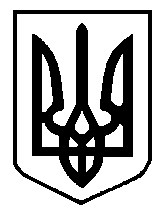 